 СОГЛАШЕНИЕо перераспределении максимальной мощности(1)  I. Предмет Соглашения  II. Права и обязанности Сторон 3. Сторона 1 обязуется:а) совместно со Стороной 2 направить уведомление о перераспределении максимальной мощности в сетевую организацию. В таком уведомлении должны быть указаны наименования и реквизиты Сторон настоящего Соглашения, центр питания, к которому осуществлено технологическое присоединение энергопринимающих устройств Сторон, место нахождения этих устройств (электрических сетей) Сторон и объем перераспределяемой максимальной мощности. К уведомлению прилагаются копия технических условий, выданных Стороне 1, копия акта об осуществлении технологического присоединения энергопринимающих устройств Стороны 1, заявка на технологическое присоединение энергопринимающих устройств Стороны 2 и заверенная копия настоящего Соглашения;б) в срок до завершения мероприятий по технологическому присоединению энергопринимающих устройств Стороны 2 выполнить необходимые действия по уменьшению максимальной мощности своих энергопринимающих устройств, а также выполнить следующие действия:реализовать в полном объеме мероприятия по технологическому присоединению, предусмотренные техническими условиями, выданными сетевой организацией и согласованными субъектом оперативно-диспетчерского управления в случаях, установленных Правилами технологического присоединения энергопринимающих устройств потребителей электрической энергии, объектов по производству электрической энергии, а также объектов электросетевого хозяйства, принадлежащих сетевым организациям и иным лицам, к электрическим сетям ;внести изменения в документы, предусматривающие взаимодействие сетевой организации и Стороны 1, и (или) подписать с сетевой организацией новые документы о технологическом присоединении, фиксирующие объем максимальной мощности после ее перераспределения;в) предоставить документы, подтверждающие выполнение требований подпункта "б" пункта 3 настоящего Соглашения , по просьбе Стороны 2.4. Сторона 2 обязуется:а) совместно со Стороной 1 обратиться в сетевую организацию с уведомлением о перераспределении максимальной мощности, в котором указываются сведения, предусмотренные подпунктом "а" пункта 3 настоящего Соглашения ;б) в срок до завершения мероприятий по технологическому присоединению своих энергопринимающих устройств выполнить следующие действия:реализовать в полном объеме мероприятия по технологическому присоединению, предусмотренные техническими условиями, выданными сетевой организацией(2);подписать с сетевой организацией документы о технологическом присоединении своих энергопринимающих устройств;в) при заключении с сетевой организацией договора об осуществлении технологического присоединения надлежащим образом исполнять обязанности, предусмотренные таким договором и законодательством Российской Федерации. III. Ответственность Сторон 5. За неисполнение или ненадлежащее исполнение условий настоящего Соглашения Стороны несут ответственность, предусмотренную законодательством Российской Федерации. IV. Заключительные положения 6. По иным вопросам, не предусмотренным настоящим Соглашением, Стороны руководствуются законодательством Российской Федерации. V. Реквизиты и подписи Сторон  Подписи Сторон ________________ Типовое соглашение о перераспределении максимальной мощности, приведенное в 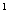 приложении N 14 к Правилам технологического присоединения энергопринимающих устройств потребителей электрической энергии, объектов по производству электрической энергии, а также объектов электросетевого хозяйства, принадлежащих сетевым организациям и иным лицам, к электрическим сетям , не применяется в случае отказа потребителя электрической энергии от максимальной мощности в пользу сетевой организации.В случае если технические условия подлежат согласованию с субъектом оперативно-диспетчерского управления, Сторона 2 реализовывает в полном объеме мероприятия по технологическому присоединению, предусмотренные техническими условиями, выданными сетевой организацией и согласованными с субъектом оперативно-диспетчерского управления.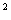 "____" ____________ 20____ г. "____" ____________ 20____ г. "____" ____________ 20____ г. (место заключения Соглашения) (дата заключения Соглашения) (дата заключения Соглашения) (дата заключения Соглашения) (полное наименование юридического лица, номер записи в Едином государственном реестре (полное наименование юридического лица, номер записи в Едином государственном реестре (полное наименование юридического лица, номер записи в Едином государственном реестре (полное наименование юридического лица, номер записи в Едином государственном реестре (полное наименование юридического лица, номер записи в Едином государственном реестре (полное наименование юридического лица, номер записи в Едином государственном реестре юридических лиц с указанием фамилии, имени, отчества лица, действующего от имени этого юридических лиц с указанием фамилии, имени, отчества лица, действующего от имени этого юридических лиц с указанием фамилии, имени, отчества лица, действующего от имени этого юридических лиц с указанием фамилии, имени, отчества лица, действующего от имени этого юридических лиц с указанием фамилии, имени, отчества лица, действующего от имени этого юридических лиц с указанием фамилии, имени, отчества лица, действующего от имени этого юридического лица, наименования и реквизитов документа, на основании которого он действует, юридического лица, наименования и реквизитов документа, на основании которого он действует, юридического лица, наименования и реквизитов документа, на основании которого он действует, юридического лица, наименования и реквизитов документа, на основании которого он действует, юридического лица, наименования и реквизитов документа, на основании которого он действует, юридического лица, наименования и реквизитов документа, на основании которого он действует, , либо фамилия, имя, отчество индивидуального предпринимателя, номер записи в Едином государственном реестре индивидуальных предпринимателей и дата ее внесения в реестр) либо фамилия, имя, отчество индивидуального предпринимателя, номер записи в Едином государственном реестре индивидуальных предпринимателей и дата ее внесения в реестр) либо фамилия, имя, отчество индивидуального предпринимателя, номер записи в Едином государственном реестре индивидуальных предпринимателей и дата ее внесения в реестр) либо фамилия, имя, отчество индивидуального предпринимателя, номер записи в Едином государственном реестре индивидуальных предпринимателей и дата ее внесения в реестр) либо фамилия, имя, отчество индивидуального предпринимателя, номер записи в Едином государственном реестре индивидуальных предпринимателей и дата ее внесения в реестр) либо фамилия, имя, отчество индивидуального предпринимателя, номер записи в Едином государственном реестре индивидуальных предпринимателей и дата ее внесения в реестр) именуемое в дальнейшем Стороной 1, с одной стороны, и именуемое в дальнейшем Стороной 1, с одной стороны, и (полное наименование (полное наименование (полное наименование (полное наименование юридического лица, номер записи в Едином государственном реестре юридических лиц с указанием юридического лица, номер записи в Едином государственном реестре юридических лиц с указанием юридического лица, номер записи в Едином государственном реестре юридических лиц с указанием юридического лица, номер записи в Едином государственном реестре юридических лиц с указанием юридического лица, номер записи в Едином государственном реестре юридических лиц с указанием юридического лица, номер записи в Едином государственном реестре юридических лиц с указанием фамилии, имени, отчества лица, действующего от имени этого юридического лица, наименования и фамилии, имени, отчества лица, действующего от имени этого юридического лица, наименования и фамилии, имени, отчества лица, действующего от имени этого юридического лица, наименования и фамилии, имени, отчества лица, действующего от имени этого юридического лица, наименования и фамилии, имени, отчества лица, действующего от имени этого юридического лица, наименования и фамилии, имени, отчества лица, действующего от имени этого юридического лица, наименования и реквизитов документа, на основании которого он действует, либо фамилия, имя, отчество реквизитов документа, на основании которого он действует, либо фамилия, имя, отчество реквизитов документа, на основании которого он действует, либо фамилия, имя, отчество реквизитов документа, на основании которого он действует, либо фамилия, имя, отчество реквизитов документа, на основании которого он действует, либо фамилия, имя, отчество реквизитов документа, на основании которого он действует, либо фамилия, имя, отчество , индивидуального предпринимателя, номер записи в Едином государственном реестре индивидуальных индивидуального предпринимателя, номер записи в Едином государственном реестре индивидуальных индивидуального предпринимателя, номер записи в Едином государственном реестре индивидуальных индивидуального предпринимателя, номер записи в Едином государственном реестре индивидуальных индивидуального предпринимателя, номер записи в Едином государственном реестре индивидуальных индивидуального предпринимателя, номер записи в Едином государственном реестре индивидуальных предпринимателей и дата ее внесения в реестр)предпринимателей и дата ее внесения в реестр)предпринимателей и дата ее внесения в реестр)предпринимателей и дата ее внесения в реестр)предпринимателей и дата ее внесения в реестр)предпринимателей и дата ее внесения в реестр)именуемое в дальнейшем Стороной 2, с другой стороны, совместно именуемые Сторонами, в соответствии с пунктом 34 Правил технологического присоединения энергопринимающих устройств потребителей электрической энергии, объектов по производству электрической энергии, а также объектов электросетевого хозяйства, принадлежащих сетевым организациям и иным лицам, к электрическим сетям  заключили настоящее Соглашение о нижеследующем: именуемое в дальнейшем Стороной 2, с другой стороны, совместно именуемые Сторонами, в соответствии с пунктом 34 Правил технологического присоединения энергопринимающих устройств потребителей электрической энергии, объектов по производству электрической энергии, а также объектов электросетевого хозяйства, принадлежащих сетевым организациям и иным лицам, к электрическим сетям  заключили настоящее Соглашение о нижеследующем: именуемое в дальнейшем Стороной 2, с другой стороны, совместно именуемые Сторонами, в соответствии с пунктом 34 Правил технологического присоединения энергопринимающих устройств потребителей электрической энергии, объектов по производству электрической энергии, а также объектов электросетевого хозяйства, принадлежащих сетевым организациям и иным лицам, к электрическим сетям  заключили настоящее Соглашение о нижеследующем: именуемое в дальнейшем Стороной 2, с другой стороны, совместно именуемые Сторонами, в соответствии с пунктом 34 Правил технологического присоединения энергопринимающих устройств потребителей электрической энергии, объектов по производству электрической энергии, а также объектов электросетевого хозяйства, принадлежащих сетевым организациям и иным лицам, к электрическим сетям  заключили настоящее Соглашение о нижеследующем: именуемое в дальнейшем Стороной 2, с другой стороны, совместно именуемые Сторонами, в соответствии с пунктом 34 Правил технологического присоединения энергопринимающих устройств потребителей электрической энергии, объектов по производству электрической энергии, а также объектов электросетевого хозяйства, принадлежащих сетевым организациям и иным лицам, к электрическим сетям  заключили настоящее Соглашение о нижеследующем: именуемое в дальнейшем Стороной 2, с другой стороны, совместно именуемые Сторонами, в соответствии с пунктом 34 Правил технологического присоединения энергопринимающих устройств потребителей электрической энергии, объектов по производству электрической энергии, а также объектов электросетевого хозяйства, принадлежащих сетевым организациям и иным лицам, к электрическим сетям  заключили настоящее Соглашение о нижеследующем: 1. Сторона 1 дает согласие на перераспределение ранее присоединенной в установленном порядке (по акту об осуществлении технологического присоединения (акту разграничения границ балансовой принадлежности сторон, акту разграничения эксплуатационной ответственности сторон, 1. Сторона 1 дает согласие на перераспределение ранее присоединенной в установленном порядке (по акту об осуществлении технологического присоединения (акту разграничения границ балансовой принадлежности сторон, акту разграничения эксплуатационной ответственности сторон, 1. Сторона 1 дает согласие на перераспределение ранее присоединенной в установленном порядке (по акту об осуществлении технологического присоединения (акту разграничения границ балансовой принадлежности сторон, акту разграничения эксплуатационной ответственности сторон, 1. Сторона 1 дает согласие на перераспределение ранее присоединенной в установленном порядке (по акту об осуществлении технологического присоединения (акту разграничения границ балансовой принадлежности сторон, акту разграничения эксплуатационной ответственности сторон, 1. Сторона 1 дает согласие на перераспределение ранее присоединенной в установленном порядке (по акту об осуществлении технологического присоединения (акту разграничения границ балансовой принадлежности сторон, акту разграничения эксплуатационной ответственности сторон, 1. Сторона 1 дает согласие на перераспределение ранее присоединенной в установленном порядке (по акту об осуществлении технологического присоединения (акту разграничения границ балансовой принадлежности сторон, акту разграничения эксплуатационной ответственности сторон, разрешению на присоединение, иному документу) от ___________ N ____________) максимальной разрешению на присоединение, иному документу) от ___________ N ____________) максимальной разрешению на присоединение, иному документу) от ___________ N ____________) максимальной разрешению на присоединение, иному документу) от ___________ N ____________) максимальной разрешению на присоединение, иному документу) от ___________ N ____________) максимальной разрешению на присоединение, иному документу) от ___________ N ____________) максимальной мощности объекта, расположенного в мощности объекта, расположенного в мощности объекта, расположенного в , (адрес) (адрес) (адрес) в количестве ________ кВт, а Сторона 2 принимает эту мощность для электроснабжения объекта, в количестве ________ кВт, а Сторона 2 принимает эту мощность для электроснабжения объекта, в количестве ________ кВт, а Сторона 2 принимает эту мощность для электроснабжения объекта, в количестве ________ кВт, а Сторона 2 принимает эту мощность для электроснабжения объекта, в количестве ________ кВт, а Сторона 2 принимает эту мощность для электроснабжения объекта, в количестве ________ кВт, а Сторона 2 принимает эту мощность для электроснабжения объекта, расположенного в . (адрес) (адрес) (адрес) (адрес) (адрес) (адрес) В соответствии с условиями настоящего Соглашения Сторона 1 снижает объем максимальной мощности собственных энергопринимающих устройств с одновременным перераспределением объема снижения максимальной мощности на присоединяемые энергопринимающие устройства Стороны 2 в пределах действия следующего центра питания В соответствии с условиями настоящего Соглашения Сторона 1 снижает объем максимальной мощности собственных энергопринимающих устройств с одновременным перераспределением объема снижения максимальной мощности на присоединяемые энергопринимающие устройства Стороны 2 в пределах действия следующего центра питания В соответствии с условиями настоящего Соглашения Сторона 1 снижает объем максимальной мощности собственных энергопринимающих устройств с одновременным перераспределением объема снижения максимальной мощности на присоединяемые энергопринимающие устройства Стороны 2 в пределах действия следующего центра питания В соответствии с условиями настоящего Соглашения Сторона 1 снижает объем максимальной мощности собственных энергопринимающих устройств с одновременным перераспределением объема снижения максимальной мощности на присоединяемые энергопринимающие устройства Стороны 2 в пределах действия следующего центра питания В соответствии с условиями настоящего Соглашения Сторона 1 снижает объем максимальной мощности собственных энергопринимающих устройств с одновременным перераспределением объема снижения максимальной мощности на присоединяемые энергопринимающие устройства Стороны 2 в пределах действия следующего центра питания В соответствии с условиями настоящего Соглашения Сторона 1 снижает объем максимальной мощности собственных энергопринимающих устройств с одновременным перераспределением объема снижения максимальной мощности на присоединяемые энергопринимающие устройства Стороны 2 в пределах действия следующего центра питания . (указывается питающая подстанция 35 кВ при осуществлении перераспределения мощности в электрических сетях классом напряжения 0,4-35 кВ или распределительное устройство питающей подстанции, к которым осуществлено технологическое присоединение энергопринимающих устройств присоединенного лица, - при перераспределении мощности в электрических сетях классом напряжения выше 35 кВ) (указывается питающая подстанция 35 кВ при осуществлении перераспределения мощности в электрических сетях классом напряжения 0,4-35 кВ или распределительное устройство питающей подстанции, к которым осуществлено технологическое присоединение энергопринимающих устройств присоединенного лица, - при перераспределении мощности в электрических сетях классом напряжения выше 35 кВ) (указывается питающая подстанция 35 кВ при осуществлении перераспределения мощности в электрических сетях классом напряжения 0,4-35 кВ или распределительное устройство питающей подстанции, к которым осуществлено технологическое присоединение энергопринимающих устройств присоединенного лица, - при перераспределении мощности в электрических сетях классом напряжения выше 35 кВ) (указывается питающая подстанция 35 кВ при осуществлении перераспределения мощности в электрических сетях классом напряжения 0,4-35 кВ или распределительное устройство питающей подстанции, к которым осуществлено технологическое присоединение энергопринимающих устройств присоединенного лица, - при перераспределении мощности в электрических сетях классом напряжения выше 35 кВ) (указывается питающая подстанция 35 кВ при осуществлении перераспределения мощности в электрических сетях классом напряжения 0,4-35 кВ или распределительное устройство питающей подстанции, к которым осуществлено технологическое присоединение энергопринимающих устройств присоединенного лица, - при перераспределении мощности в электрических сетях классом напряжения выше 35 кВ) (указывается питающая подстанция 35 кВ при осуществлении перераспределения мощности в электрических сетях классом напряжения 0,4-35 кВ или распределительное устройство питающей подстанции, к которым осуществлено технологическое присоединение энергопринимающих устройств присоединенного лица, - при перераспределении мощности в электрических сетях классом напряжения выше 35 кВ)      2. Наименование сетевой организации, к сетям которой присоединены энергопринимающие      2. Наименование сетевой организации, к сетям которой присоединены энергопринимающие      2. Наименование сетевой организации, к сетям которой присоединены энергопринимающие      2. Наименование сетевой организации, к сетям которой присоединены энергопринимающие      2. Наименование сетевой организации, к сетям которой присоединены энергопринимающие      2. Наименование сетевой организации, к сетям которой присоединены энергопринимающие устройства Стороны 1 (далее - сетевая организация) устройства Стороны 1 (далее - сетевая организация) устройства Стороны 1 (далее - сетевая организация) устройства Стороны 1 (далее - сетевая организация) .      Место нахождения      Место нахождения ,      почтовый адрес      почтовый адрес . Сторона 1 Сторона 1 Сторона 1 Сторона 2 Сторона 2 Сторона 2 Место нахождения Место нахождения Место нахождения Место нахождения Почтовый адрес Почтовый адрес Почтовый адрес Почтовый адрес ИНН/КПП ИНН/КПП Р/с Р/с Банк Банк БИК БИК Кор/счет N Кор/счет N Сторона 1 Сторона 1 Сторона 1 Сторона 2 Сторона 2 Сторона 2 (должность)(должность)(должность)(должность)(должность)(должность)/ / (подпись) (ф.и.о.) (подпись) (ф.и.о.) 